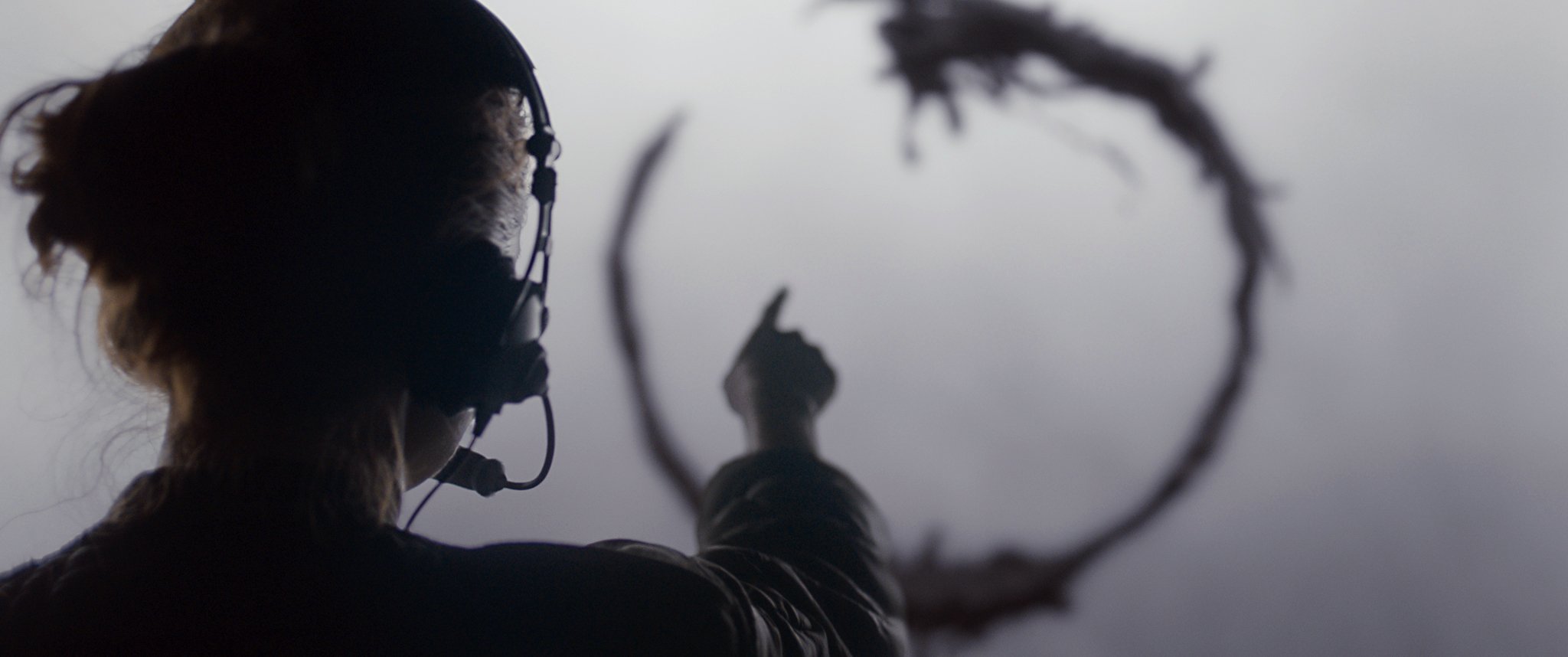 第一届匈中翻译专业论坛MAGYAR–KÍNAI TOLMÁCSOK ÉS FORDÍTÓKI. SZAKMAI FÓRUMAPPKE Bölcsészet- és Társadalomtudományi Kar
Modern Kelet-Ázsia KutatócsoportEurópai Egy Öv Egy Út Gazdasági és Kulturális Együttműködési és Fejlesztési EgyesületetBudapest, 2020. február 28.
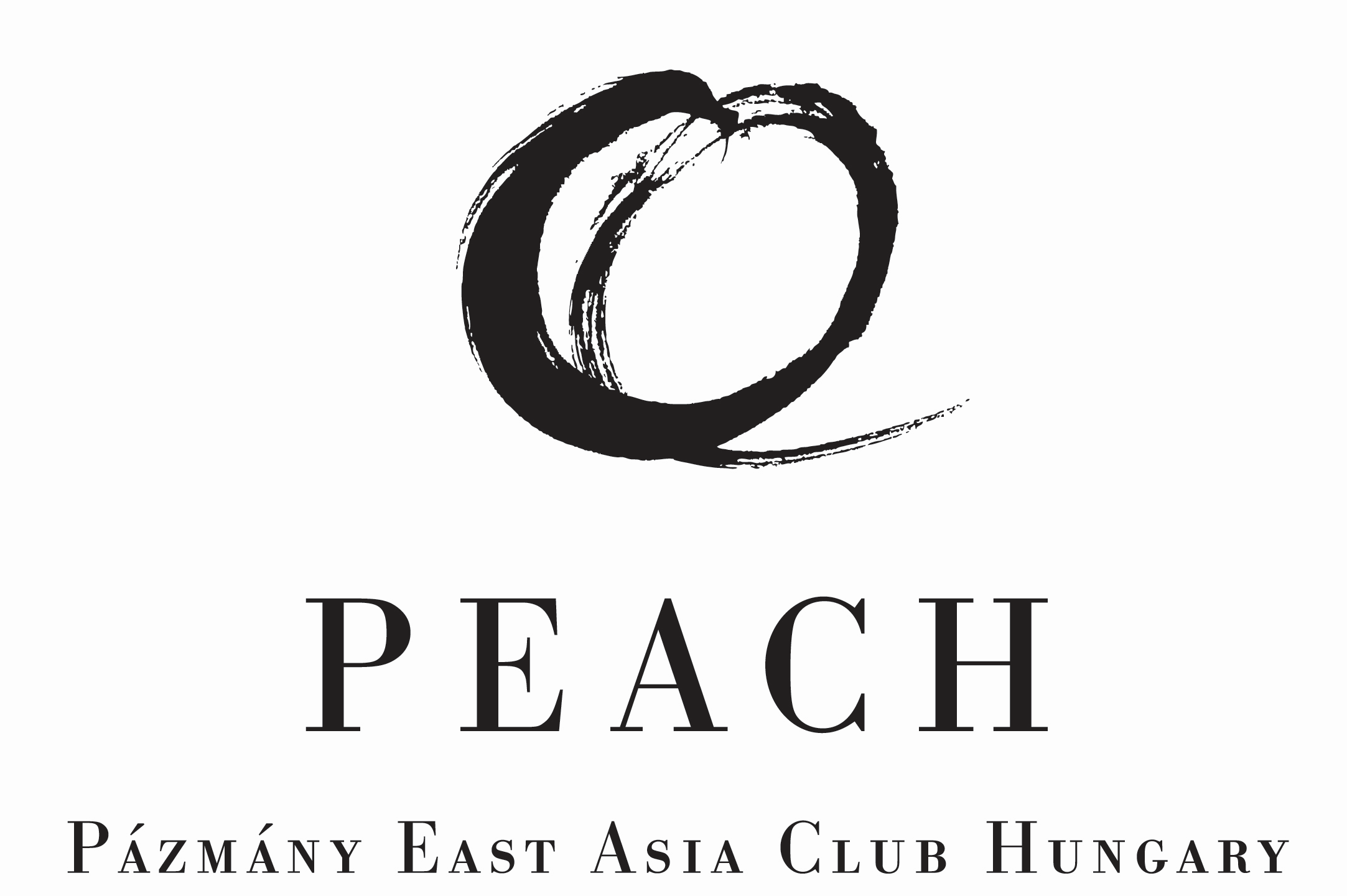 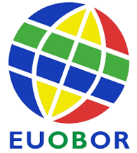 第一届匈中翻译专业论坛MAGYAR–KÍNAI TOLMÁCSOK ÉS FORDÍTÓKI. SZAKMAI FÓRUMAAz első ízben megrendezendő fórum célja, hogy panorámafelvételt készítsen a szakmai-piaci helyzetről, amelyben a magyar–kínai, kínai–magyar nyelvirányban dolgozó tolmácsok és fordítók végzik mindennapi munkájukat, valamint, hogy megoldási javaslatokat tegyen és/vagy cselekvési terveket dolgozzon ki azokra a problémákra, amelyekkel munkájuk során a magyar–kínai, kínai–magyar tolmácsok és fordítók szembesülnek.Időpont: 2020. február 28. 9:00–16:45Helyszín: PPKE BTK Sophianum (1088 Budapest, Mikszáth tér 1. I. em. 112-es terem)Nyelv: magyarSzervezők: Auguszt Adrienn, Li Zhen, Salát Gergely, Szivák JúliaKapcsolat: adrienn.auguszt@yahoo.com.hkTámogatók:ELŐZETES PROGRAMI. PLENÁRIS SZAKASZ 9:00–12:15A szekció – Elnök: Li Zhen9:00–9:05 Dr. Salát Gergely (intézetvezető egyetemi docens, PPKE BTK NPI): Köszöntő9:05–09:25 Dr. Horváth Ildikó (az ELTE BTK Fordító-, és Tolmácsképző Intézet vezetője): A kínai–magyar, magyar–kínai tolmács- és fordítóképzésről, valamint a vizsgákról9:25–9:55 Simon Adrienn (szinkrontolmács, szakfordító): Általános piaci trendek, a kínai–magyar nyelvterületen jelentkező speciális igények9:55–10:25 Nagy Marianna (Business Solutions Manager, EDIMART Language Solutions): A fordítási folyamat a 21. században a nyelvirány tükrében10:25–10:45 KávészünetB szekció – Elnök: Zombory Klára10:45–11:15 Rossi Dorottya (fordító, szaklektor, Maidstone MinFord Kft.): A lektorálás szerepe és jelentősége a fordítási folyamatban11:15–11:45 Kocsis András (Kossuth Kiadó, elnök-vezérigazgató) Irodalmi művek bemutatása és eladásának helyzete a nyelvirány tükrében11:45–12:15 Li Zhen (műfordító, az EUOBOR elnöke) Fordítási sztenderdek és a szóhasználatok egységesítése a nyelvirány tükrében12:15–13:15 EbédII. WORKSHOPOK 13:15–16:4513:15–14:15 MűfordításModerátor: Dr. Salát Gergely intézetvezető egyetemi docens (PPKE BTK NPI)Beszélgetőtársak:Kalmár Éva műfordítóZombory Klára műfordító, a Magyar-Kínai Baráti Társaság elnökeDr. Ádám Anikó intézetvezető egyetemi docens (PPKE BTK RI), a Magyar Műfordítók Egyesületének elnöke Li Zhen tolmács műfordítóMajor Kornélia műfordító, az ELTE BTK Távol-keleti Intézet Könyvtárának könyvtárosaTokaji Zsolt műfordító14:20–15:20 TolmácsolásModerátor: Mohr Richárd, az SZTE Konfuciusz Intézet igazgatójaBeszélgetőtársak:Simon Adrienn szinkrontolmács, szakfordítóIpolyi Éva szinkrontolmács, szakfordító, a Magyar–Kínai Baráti Társaság alelnökeBorbély Loránt szinkrontolmács, szakfordítóDr. Chen Chen jogászMuszka Katalin szinkrontolmács, szakfordító15:20–15:40 Kávészünet15:40–16:40 FordításModerátor: Auguszt Adrienn tolmács, szakfordítóBeszélgetőtársak:	Váczy Balázs tolmács, fordító (orvosi szaknyelv)Újvári Brúnó tolmács, fordító, (műszaki szaknyelv, autóipar)Dr. Pálffy Miklós jogász (jogi szaknyelv)Szuszky Katalin tolmács, fordító (turisztikai szaknyelv)Bian Jianhong (Lucia) tolmács, fordítóNedeczky Lilla (FIVOSZ, Latin-amerikai kapcsolatokért felelős elnöki megbízott)Nagy Marianna (Business Solutions Manager, EDIMART Language Solutions)16:40–16:45 Li Zhen (műfordító, az EUOBOR elnöke) Zárszó a szervezők nevébenEurópai Egy Öv Egy Út Gazdasági és Kulturális Együttműködési és Fejlesztési Egyesületet (EUOBOR)A 2015-ben megalakult Európai Egy Öv Egy Út Gazdasági és Kulturális Együttműködési és Fejlesztési Egyesületet (EUOBOR) fő célja – a Kína által meghirdetett Egy Öv Egy Út kezdeményezésre válaszul – az EU-tagok és más európai országok, valamint Kína közötti baráti és kölcsönösen előnyös gazdasági és kulturális együttműködések előmozdítása, a társadalmi előrehaladás és fejlődés támogatása.Az Egyesület elsősorban gazdasági és kulturális kutatások, fórumok, előadások és kiállítások megrendezésén vagy támogatásán keresztül fejti ki tevékenységét.欧洲一带一路经济文化合作发展促进会欧洲一带一路经济文化合作发展促进会成立于2015年。它的宗旨是，响应中国提出的 “一带一路”倡议，促进欧盟和其它欧洲国家与中国在经济和文化领域进行友好和互惠互利的合作，共同推动社会的进步和发展。促进会的运作主要是举办或支持举办经济和文化性的研究、论坛、演出和展览等活动。__________________________________________________________________________________ORIENT EXRESSZ – RÁDIÓMŰSOR ÉS PODCAST
Az Orient Expressz az ázsiai kultúrák, népek, országok magazinja a Civilradio.NET-en a PPKE Modern Kelet-Ázsia Kutatócsoport gondozásában. Utazások Iszlámábádtól Diliig, Tokiótól Kuala Lumpurig, Delhitől Maniláig. Pekingi pártközpont, kambodzsai dzsungel, szöuli villanegyed. Kalkuttai taxisok, ulánbátori nomádok, jakartai politikusok. Lámák, imámok és sámánok, adzsumák, sengnük és hikikomorik. A legnagyobb kontinens, négymilliárd ember és egy rádióműsor. Ázsia felül-, oldal- és alulnézetből. Adás keddenként 20:00–21:00 között a Civlilradio.NET-en, ismétlés: szombatonként 17:00–18:00 között. A korábbi epizódok meghallgathatók az expresszorient.blog.hu oldalon, továbbá a Soundcloudon (https://soundcloud.com/orientexpressz), az iTunes-on és az egyéb podcast alkalmazásokban is.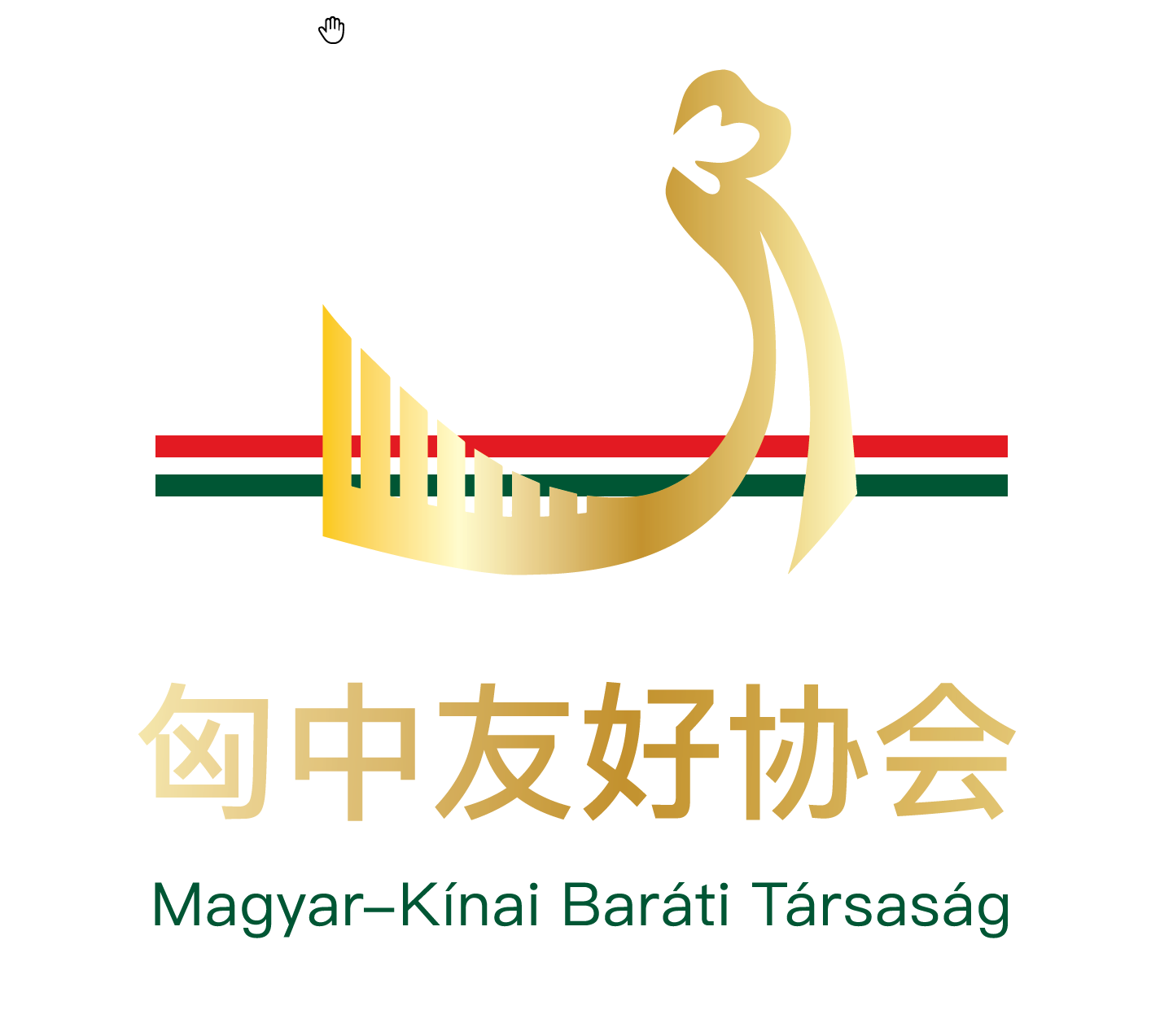 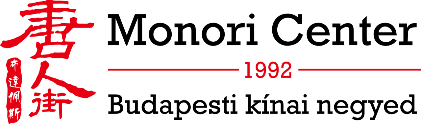 A PPKE MODERN KELET-ÁZSIA KUTATÓCSOPORTEDDIG MEGJELENT TANULMÁNYKÖTETEIA PPKE MODERN KELET-ÁZSIA KUTATÓCSOPORTEDDIG MEGJELENT TANULMÁNYKÖTETEI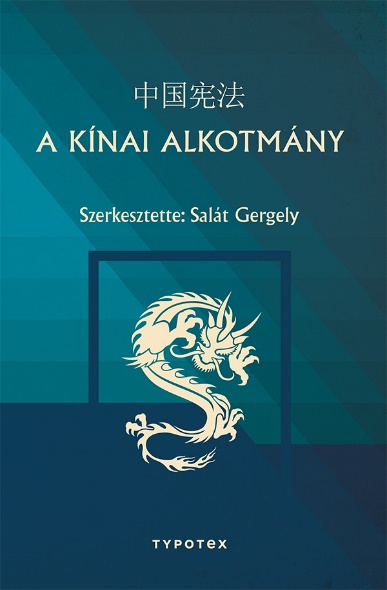 A kínai alkotmánySzerk. Salát GergelyBudapest, Typotex Kiadó, 2015. 220 o., 2900 ft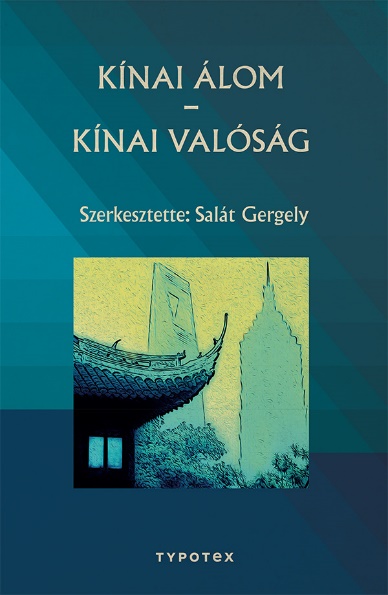 Kínai álom – kínai valóságSzerk. Salát GergelyBudapest, Typotex Kiadó, 2015. 329 o., 4200 ft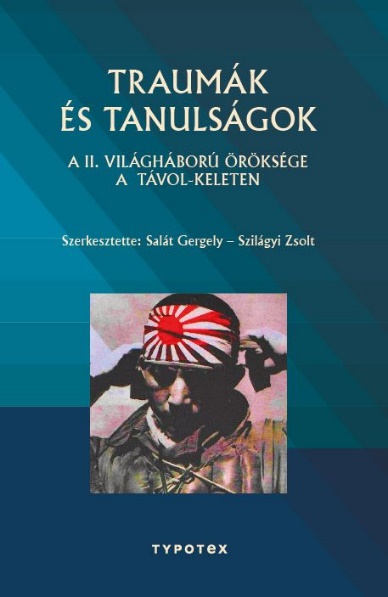 Traumák és tanulságokA II. világháború öröksége a Távol-KeletenSzerk. Salát Gergely – Szilágyi ZsoltBudapest, Typotex Kiadó, 2016. 305 o., 3900 ft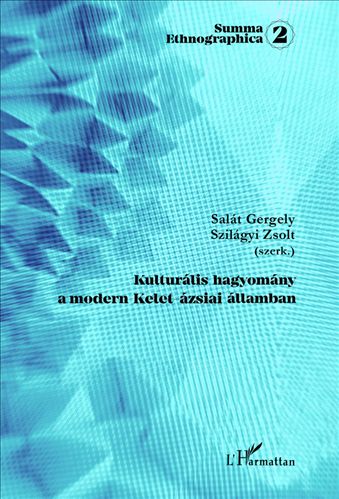 Kulturális hagyomány a modern kelet-ázsiai állambanSzerk. Salát Gergely – Szilágyi ZsoltBudapest, L’Harmattan Kiadó, 2016.280 o., 3200 ft